TJA 2 NAVODILA     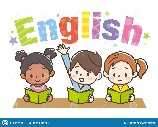 PESEM – PEAS, PORRIDGE HOTPrisluhni pesmici, jo zapoj, zapleši in naredi ilustracijo. O čem govori? https://www.youtube.com/watch?v=DxEcIGcxwt8 PRAVLJICA – GOLDILOCKS AND THE THREE BEARS Prisluhni pravljici, poslušaj jo večkrat. O čem govori? Vem, da si že slišal/a zanjo. Pripoveduj svojim domačim o tem kar si videla/a. Že poznaš katere besede, ki so v pravljici?https://www.youtube.com/watch?v=0oUP2PFeOi8 Nato zapiši naslov v zvezek in naredi ilustracijo. Pripenjam vzorčno sličico. Če želiš, lahko dopišeš še besede k sličicam. TOO HOT – prevročeTOO COLD – premrzloGOLDILOCKS – ZLATOLASKATOO BIG – prevelik (stol)TOO SMALL – premajhen (stol)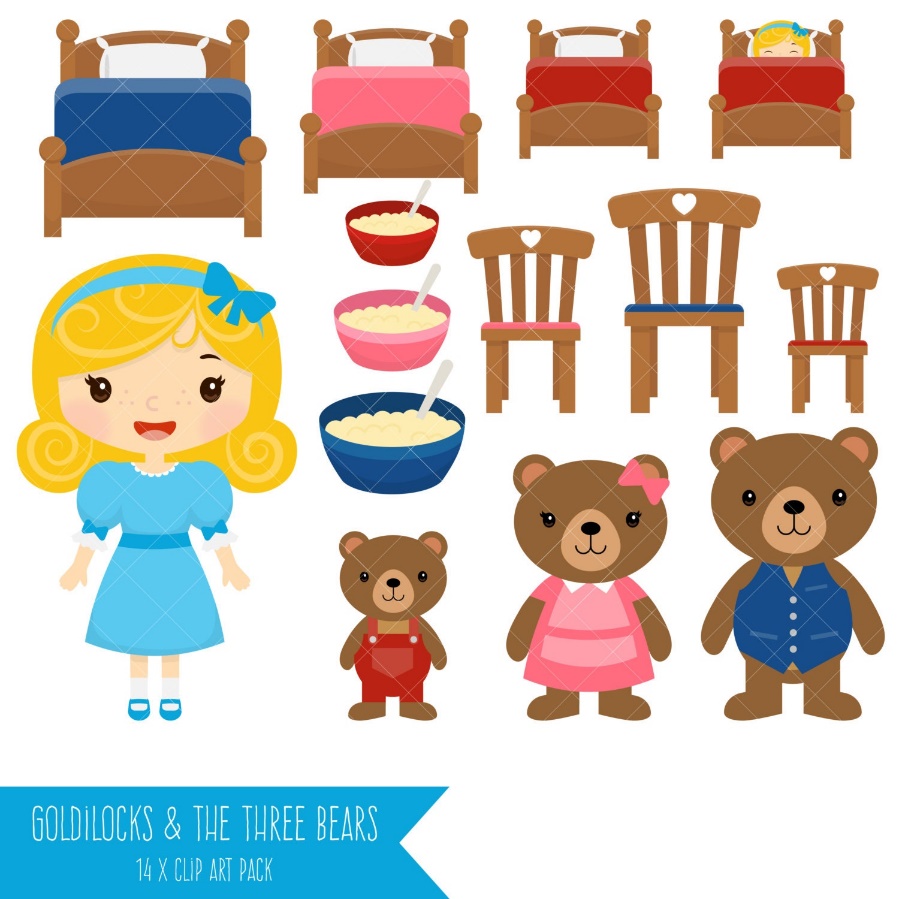 Tudi smo obeležili teden pisanja z roko. Na listu s sredinsko črto so otroci prepisali pesmico z nalivnim peresom in z malimi pisanimi črkami. Lahko prepišeš pesmico, ki si jo že poslušal/a. Peas porridge hotPeas porridge coldPeas porridge in the potnine days old.Some like it hotsome like it coldSome like it in the potnine days old.IGRA LETTER HUNTPripravi črke (tudi angleške: w, x, y, q) in sestavi naslednje besede. porridge, small, too, goldilocks, hot, bear, peas, cold, days, potA že veš, kaj pomenijo?USTVARJALNA IDEJA: (Po želji)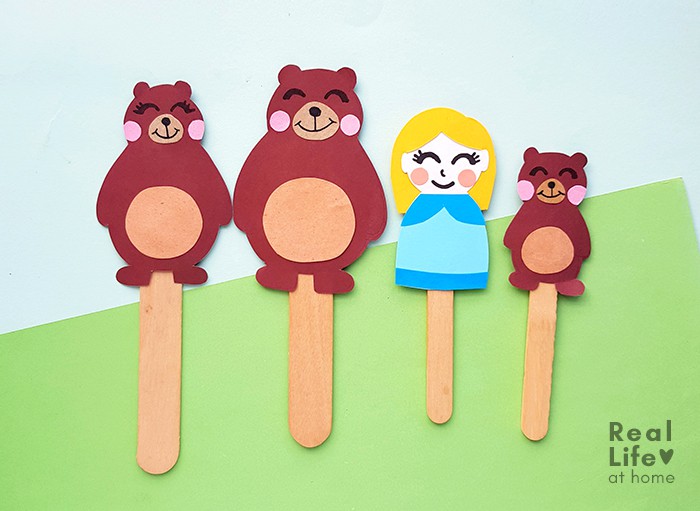 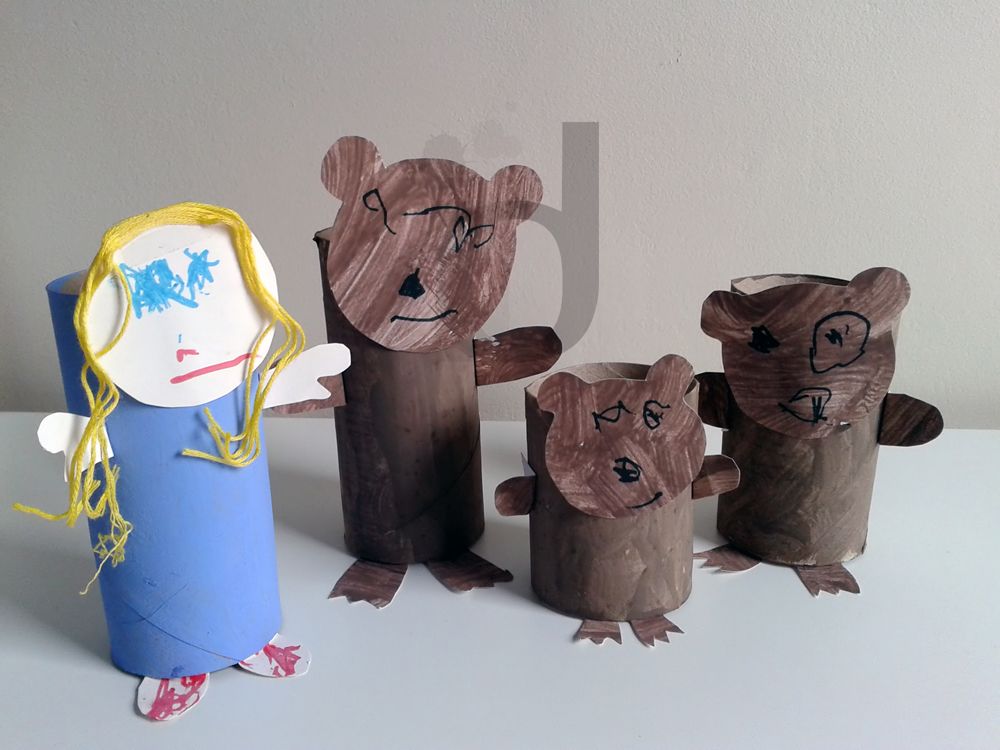 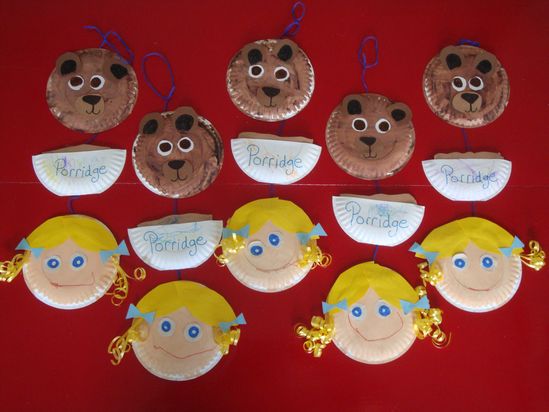 Have fun. 